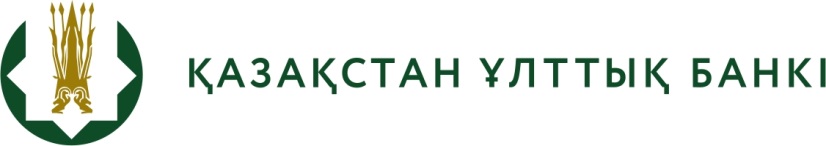 БАСПАСӨЗ РЕЛИЗІ «Қазақстан Республикасының ішкі валюта нарығында сұраныс пен ұсыныс көздерін мониторингтеу қағидаларын бекіту туралы» Қазақстан Республикасы Ұлттық Банкі Басқармасының 2018 жылғы 29 қарашадағы      № 294 және «Қазақстан Республикасында валюталық операцияларды мониторингтеу қағидаларын бекіту туралы» 2019 жылғы 10 сәуірдегі № 64 қаулыларына өзгерістер енгізу туралы» 
Қазақстан Республикасы Ұлттық Банкінің Басқармасы қаулысының 
жобасы әзірленгені туралы2022 жылғы «19» қазан		   	 	                                     Астана қаласы Ұлттық Банк «Қазақстан Республикасының ішкі валюта нарығында сұраныс пен ұсыныс көздерін мониторингтеу қағидаларын бекіту туралы» Қазақстан Республикасы Ұлттық Банкі Басқармасының 2018 жылғы 29 қарашадағы № 294 және «Қазақстан Республикасында валюталық операцияларды мониторингтеу қағидаларын бекіту туралы» 2019 жылғы 10 сәуірдегі № 64 қаулыларына өзгерістер енгізу туралы» Ұлттық Банк Басқармасы қаулысының жобасы (бұдан әрі – Жоба) әзірленгені туралы хабарлайды.Жоба Әкімшілік деректерді жинау бойынша есептердің нысандарын ресімдеу жөніндегі талаптарға, сондай-ақ Ұлттық жіктеуіштердің  атауларына сәйкес келтіру мақсатында әзірленді.Қаулы жобасының толық мәтінімен ашық нормативтік құқықтық актілердің ресми интернет-порталында мына сілтеме бойынша танысуға болады: https://legalacts.egov.kz/npa/view?id=14264000.   Толығырақ ақпаратты БАҚ өкілдері мына телефон арқылы алуына болады:+7 (7172) 775 205e-mail: press@nationalbank.kzwww.nationalbank.kz, legalacts.egov.kz